 * Üretici ve üretici örgütü kaydında bu alanın doldurulması zorunlu değildir.HAL KAYIT SİSTEMİ KAYIT BAŞVURU FORMUHAL KAYIT SİSTEMİ KAYIT BAŞVURU FORMUHAL KAYIT SİSTEMİ KAYIT BAŞVURU FORMUHAL KAYIT SİSTEMİ KAYIT BAŞVURU FORMUHAL KAYIT SİSTEMİ KAYIT BAŞVURU FORMUHAL KAYIT SİSTEMİ KAYIT BAŞVURU FORMUHAL KAYIT SİSTEMİ KAYIT BAŞVURU FORMUHAL KAYIT SİSTEMİ KAYIT BAŞVURU FORMUHAL KAYIT SİSTEMİ KAYIT BAŞVURU FORMUHAL KAYIT SİSTEMİ KAYIT BAŞVURU FORMUHAL KAYIT SİSTEMİ KAYIT BAŞVURU FORMUHAL KAYIT SİSTEMİ KAYIT BAŞVURU FORMUHAL KAYIT SİSTEMİ KAYIT BAŞVURU FORMUHAL KAYIT SİSTEMİ KAYIT BAŞVURU FORMUHAL KAYIT SİSTEMİ KAYIT BAŞVURU FORMUHAL KAYIT SİSTEMİ KAYIT BAŞVURU FORMUHAL KAYIT SİSTEMİ KAYIT BAŞVURU FORMUHAL KAYIT SİSTEMİ KAYIT BAŞVURU FORMUHAL KAYIT SİSTEMİ KAYIT BAŞVURU FORMUSanayici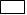 İhracatçıİhracatçıİthalatçıİthalatçıİthalatçıÜreticiÜretici ÖrgütüÜretici ÖrgütüKomisyoncuKomisyoncuKomisyoncuTüccarPerakendeciPerakendeciPerakendeciMalları Kendi Tüketiminde Kullanan KuruluşMalları Kendi Tüketiminde Kullanan KuruluşDiğer KişilerAdı Soyadı / Ticaret UnvanıAdı Soyadı / Ticaret UnvanıAdı Soyadı / Ticaret UnvanıAdı Soyadı / Ticaret UnvanıT.C. Kimlik No / Vergi NoT.C. Kimlik No / Vergi NoT.C. Kimlik No / Vergi NoT.C. Kimlik No / Vergi NoTicaret Sicili Memurluğu/Esnaf Sicili Müdürlüğü/Faaliyet MerkeziTicaret Sicili Memurluğu/Esnaf Sicili Müdürlüğü/Faaliyet MerkeziTicaret Sicili Memurluğu/Esnaf Sicili Müdürlüğü/Faaliyet MerkeziTicaret Sicili Memurluğu/Esnaf Sicili Müdürlüğü/Faaliyet MerkeziKayıtlı Olunan Vergi DairesiKayıtlı Olunan Vergi DairesiKayıtlı Olunan Vergi DairesiKayıtlı Olunan Vergi DairesiKayıtlı Olunan Meslek Odası *Kayıtlı Olunan Meslek Odası *Kayıtlı Olunan Meslek Odası *Kayıtlı Olunan Meslek Odası *Üyesi Olunan Dernek(Komisyoncu ve Tüccarlar için)Üyesi Olunan Dernek(Komisyoncu ve Tüccarlar için)Üyesi Olunan Dernek(Komisyoncu ve Tüccarlar için)Üyesi Olunan Dernek(Komisyoncu ve Tüccarlar için)Sistemce KullanılacakSistemce KullanılacakGSM NoGSM NoSistemce KullanılacakSistemce KullanılacakE-postaE-postaİşletme Birimleriİşletme BirimleriTürüTürüŞube Şube Şube Şube DepoDepoDepoTesisTesisTesisDağıtım MerkeziDağıtım MerkeziDağıtım MerkeziDiğerDiğerİşletme Birimleriİşletme BirimleriAdediAdediİşletme Birimleriİşletme BirimleriAçıklamaAçıklamaYukarıda beyan ettiğim hususların doğru olduğunu kabul eder, Sebze ve Meyve Ticareti ve Toptancı Halleri Hakkında Yönetmeliğin 40 ıncı maddesine göre kayıt işlemimin yapılması hususunda gereğini arz ederim.Yukarıda beyan ettiğim hususların doğru olduğunu kabul eder, Sebze ve Meyve Ticareti ve Toptancı Halleri Hakkında Yönetmeliğin 40 ıncı maddesine göre kayıt işlemimin yapılması hususunda gereğini arz ederim.Yukarıda beyan ettiğim hususların doğru olduğunu kabul eder, Sebze ve Meyve Ticareti ve Toptancı Halleri Hakkında Yönetmeliğin 40 ıncı maddesine göre kayıt işlemimin yapılması hususunda gereğini arz ederim.Yukarıda beyan ettiğim hususların doğru olduğunu kabul eder, Sebze ve Meyve Ticareti ve Toptancı Halleri Hakkında Yönetmeliğin 40 ıncı maddesine göre kayıt işlemimin yapılması hususunda gereğini arz ederim.Yukarıda beyan ettiğim hususların doğru olduğunu kabul eder, Sebze ve Meyve Ticareti ve Toptancı Halleri Hakkında Yönetmeliğin 40 ıncı maddesine göre kayıt işlemimin yapılması hususunda gereğini arz ederim.Yukarıda beyan ettiğim hususların doğru olduğunu kabul eder, Sebze ve Meyve Ticareti ve Toptancı Halleri Hakkında Yönetmeliğin 40 ıncı maddesine göre kayıt işlemimin yapılması hususunda gereğini arz ederim.Yukarıda beyan ettiğim hususların doğru olduğunu kabul eder, Sebze ve Meyve Ticareti ve Toptancı Halleri Hakkında Yönetmeliğin 40 ıncı maddesine göre kayıt işlemimin yapılması hususunda gereğini arz ederim.Yukarıda beyan ettiğim hususların doğru olduğunu kabul eder, Sebze ve Meyve Ticareti ve Toptancı Halleri Hakkında Yönetmeliğin 40 ıncı maddesine göre kayıt işlemimin yapılması hususunda gereğini arz ederim.Yukarıda beyan ettiğim hususların doğru olduğunu kabul eder, Sebze ve Meyve Ticareti ve Toptancı Halleri Hakkında Yönetmeliğin 40 ıncı maddesine göre kayıt işlemimin yapılması hususunda gereğini arz ederim.Yukarıda beyan ettiğim hususların doğru olduğunu kabul eder, Sebze ve Meyve Ticareti ve Toptancı Halleri Hakkında Yönetmeliğin 40 ıncı maddesine göre kayıt işlemimin yapılması hususunda gereğini arz ederim.Yukarıda beyan ettiğim hususların doğru olduğunu kabul eder, Sebze ve Meyve Ticareti ve Toptancı Halleri Hakkında Yönetmeliğin 40 ıncı maddesine göre kayıt işlemimin yapılması hususunda gereğini arz ederim.Yukarıda beyan ettiğim hususların doğru olduğunu kabul eder, Sebze ve Meyve Ticareti ve Toptancı Halleri Hakkında Yönetmeliğin 40 ıncı maddesine göre kayıt işlemimin yapılması hususunda gereğini arz ederim.Yukarıda beyan ettiğim hususların doğru olduğunu kabul eder, Sebze ve Meyve Ticareti ve Toptancı Halleri Hakkında Yönetmeliğin 40 ıncı maddesine göre kayıt işlemimin yapılması hususunda gereğini arz ederim.Yukarıda beyan ettiğim hususların doğru olduğunu kabul eder, Sebze ve Meyve Ticareti ve Toptancı Halleri Hakkında Yönetmeliğin 40 ıncı maddesine göre kayıt işlemimin yapılması hususunda gereğini arz ederim.Yukarıda beyan ettiğim hususların doğru olduğunu kabul eder, Sebze ve Meyve Ticareti ve Toptancı Halleri Hakkında Yönetmeliğin 40 ıncı maddesine göre kayıt işlemimin yapılması hususunda gereğini arz ederim.Yukarıda beyan ettiğim hususların doğru olduğunu kabul eder, Sebze ve Meyve Ticareti ve Toptancı Halleri Hakkında Yönetmeliğin 40 ıncı maddesine göre kayıt işlemimin yapılması hususunda gereğini arz ederim.Yukarıda beyan ettiğim hususların doğru olduğunu kabul eder, Sebze ve Meyve Ticareti ve Toptancı Halleri Hakkında Yönetmeliğin 40 ıncı maddesine göre kayıt işlemimin yapılması hususunda gereğini arz ederim.Yukarıda beyan ettiğim hususların doğru olduğunu kabul eder, Sebze ve Meyve Ticareti ve Toptancı Halleri Hakkında Yönetmeliğin 40 ıncı maddesine göre kayıt işlemimin yapılması hususunda gereğini arz ederim.Yukarıda beyan ettiğim hususların doğru olduğunu kabul eder, Sebze ve Meyve Ticareti ve Toptancı Halleri Hakkında Yönetmeliğin 40 ıncı maddesine göre kayıt işlemimin yapılması hususunda gereğini arz ederim.Başvuruda Bulunulan İl Müdürlüğü/Toptancı Halinin AdıBaşvuruda Bulunulan İl Müdürlüğü/Toptancı Halinin AdıBaşvuruda Bulunulan İl Müdürlüğü/Toptancı Halinin AdıBaşvuruda Bulunulan İl Müdürlüğü/Toptancı Halinin AdıBaşvuruda Bulunulan İl Müdürlüğü/Toptancı Halinin AdıBaşvuruda Bulunan Kişinin Adı SoyadıBaşvuruda Bulunan Kişinin Adı SoyadıBaşvuruda Bulunan Kişinin Adı SoyadıBaşvuruda Bulunan Kişinin Adı SoyadıBaşvuruda Bulunan Kişinin Adı SoyadıBaşvuruda Bulunan Kişinin İmzasıBaşvuruda Bulunan Kişinin İmzasıBaşvuruda Bulunan Kişinin İmzasıBaşvuruda Bulunan Kişinin İmzasıBaşvuruda Bulunan Kişinin İmzasıBaşvuru TarihiBaşvuru TarihiBaşvuru TarihiBaşvuru Tarihi